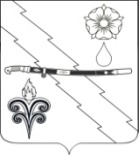 СОВЕТ КАБАРДИНСКОГО СЕЛЬСКОГО ПОСЕЛЕНИЯАПШЕРОНСКОГО РАЙОНАчетвертого созываРЕШЕНИЕот 02.02.2022                                                                                                   № 87ст. КабардинскаяОб утверждении прейскуранта гарантированного перечня услуг по погребению, оказываемых на территории Кабардинского сельского поселения Апшеронского районаНа основании Федерального закона № 8-ФЗ от 12.01.1996 года «О погребении и похоронном деле», Законом Краснодарского края от 04.02.2004 года № 666-КЗ «О погребении и похоронном деле в Краснодарском крае» предусмотрена индексация гарантированного перечня услуг», Совет Кабардинского сельского поселения Апшеронского района р е ш и л: 1. Утвердить прейскурант гарантированного перечня услуг по погребению, оказываемых на территории Кабардинского сельского поселения Апшеронского района /приложение/.2. Решение Совета Кабардинского сельского поселения Апшеронского района от 03 февраля 2021 года № 51 «Об утверждении прейскуранта гарантированного перечня услуг по погребению, оказываемых на территории Кабардинского сельского поселения Апшеронского района» признать утратившим силу.3. Главному специалисту администрации Кабардинского сельского поселения Апшеронского района (Деминой) опубликовать на официальном сайте администрации Кабардинского сельского поселения Апшеронского района.4. Контроль за выполнением настоящего решения возложить на комиссию по вопросам жилищно - коммунального хозяйства, благоустройству, охране окружающей среды, рационального использования природных ресурсов и агропромышленного комплекса.5. Настоящее решение вступает в силу после его официального обнародования и распространяется на правоотношения, возникшие с 01 февраля 2021 года.Глава Кабардинского  сельского поселения                                                                           Апшеронского района                                                                            А.В. Бегим                ПРИЛОЖЕНИЕУТВЕРЖДЕНрешением СоветаКабардинского сельского поселенияАпшеронского районаот 02.02.2022 № 87ПРЕЙСКУРАНТгарантированного перечня услуг по погребению на 2022 год,оказываемых на территории Кабардинского сельского поселения Апшеронского районаПРЕЙСКУРАНТгарантированного перечня услуг по погребению на 2022 год,оказываемых на территории Кабардинского сельского поселения Апшеронского районаПРЕЙСКУРАНТгарантированного перечня услуг по погребению на 2022 год,оказываемых на территории Кабардинского сельского поселения Апшеронского района№ п/пНаименование услугиСтоимость,  руб. с 01.02.2022 г.1Оформление документов, необходимых для погребения156,432Предоставление (изготовление), доставка гроба и других предметов, необходимых для погребения:3096,412.1Гроб стандартный, строганный, из материалов толщиной 25-32 мм, обитый внутри и снаружи тканью х/б с подушкой из стружки2070,102.2Инвентарная табличка с указанием ФИО, даты рождения и смерти125,742.3Доставка гроба и похоронных принадлежностей по адресу, указанному заказчиком900,573Перевозка тела (останков) умершего к месту захоронения1075,994Погребение умершего при рытье могилы экскаватором5Погребение умершего при рытье могилы вручную2545,266ИТОГО предельная стоимость гарантированного перечня услуг по погребению6.1при рытье могилы экскаватором6.2при рытье могилы вручную6874,09Глава Кабардинскогосельского поседенияАпшеронского района	А.В. БегимГлава Кабардинскогосельского поседенияАпшеронского района	А.В. БегимГлава Кабардинскогосельского поседенияАпшеронского района	А.В. Бегим